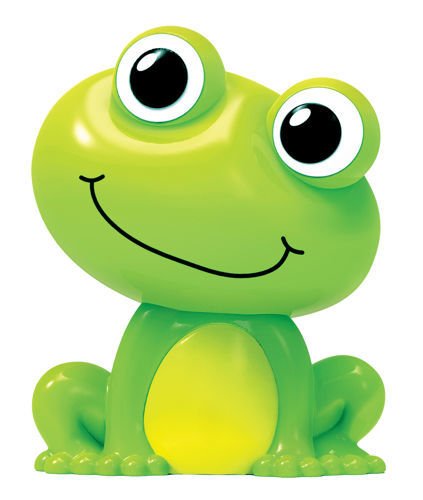 KwiecieńTemat tygodnia: „Praca rolnika.”CELE OGÓLNE: -poznanie różnic między sianem a słomą; -doskonalenie umiejętności szeregowania;-doskonalenie umiejętności rozpoznawania i podawania nazw roślin rosnącychna polu; -doskonalenie chwytu pęsetkowego i motoryki małej;-doskonalenie umiejętności dostrzegania związków przyczynowo-skutkowych;-rozszerzanie słownika dziecka; -doskonalenie umiejętności opisu;-poznanie nazw i działania maszyn rolniczych; -ekspresja twórcza;poszerzanie wiedzy na temat produktów ekologicznych;- ekspresja twórcza.DZIEŃ DOBRY  RODZICE!!!  DZIEŃ DOBRY ŻABKI !W tym tygodniu wykonujemy ćwiczenia z książki od 37 strony do 40 strony.  